П О С Т А Н О В Л Е Н И ЕПРАВИТЕЛЬСТВА  КАМЧАТСКОГО КРАЯАг. Петропавловск-КамчатскийПРАВИТЕЛЬСТВО ПОСТАНОВЛЯЕТ:1. Внести в постановление Правительства Камчатского края от 07.02.2014 № 66-П «Об утверждении перечня юридических лиц и индивидуальных предпринимателей Камчатского края, осуществляющих деятельность в сфере агропромышленного комплекса, пищевой и перерабатывающей промышленности, жестяно-баночного производства, а также имеющих крытые спортивные объекты с искусственным льдом, расположенные под воздухоопорной конструкцией, которым предоставляются сниженные тарифы на электрическую энергию» следующие изменения: 1) в наименовании слова «а также имеющих крытые спортивные объекты с искусственным льдом, расположенные под воздухоопорной конструкцией,» исключить;2) преамбулу изложить в следующей редакции:«В соответствии с Законом Камчатского края от 24.11.2017 № 160 «О краевом бюджете на 2018 год и на плановый период 2019 и 2020 годов», постановлением Правительства Камчатского края от 29.11.2013 № 521-П «О государственной программе Камчатского края «Развитие экономики и внешнеэкономической деятельности Камчатского края», Порядком предоставления субсидий из краевого бюджета на возмещение недополученных доходов энергоснабжающим организациям Камчатского края, осуществляющим отпуск электрической энергии по отпускным сниженным тарифам отдельным юридическим лицам и индивидуальным предпринимателям, утвержденным постановлением Правительства Камчатского края от 01.06.2017 № 232-П «О мерах по реализации подпрограммы 4 «Обеспечение доступности энергетических ресурсов» государственной программы Камчатского края «Развитие экономики и внешнеэкономической деятельности Камчатского края», утвержденной Постановлением Правительства Камчатского края от 29.11.2013 № 521-П»;3) в части 1 слова «а также имеющих крытые спортивные объекты с искусственным льдом, расположенные под воздухоопорной конструкцией,» исключить;4) в наименовании приложения слова «а также имеющих крытые спортивные объекты с искусственным льдом, расположенные под воздухоопорной конструкцией,» исключить;5) раздел 5 исключить.2. Настоящее постановление вступает в силу через 10 дней после дня его официального опубликования и распространяется на правоотношения с 01 января 2018 года.СОГЛАСОВАНО:Исполнитель: Инга Эйнаровна Мандрик  телефон: (84152) 42-59-82Министерство экономического развития и торговли Камчатского краяПояснительная запискак проекту постановления Правительства Камчатского края «О внесении изменений в постановление Правительства Камчатского края от 07.02.2014 № 66-П «Об утверждении перечня юридических лиц и индивидуальных предпринимателей Камчатского края, осуществляющих деятельность в сфере агропромышленного комплекса, пищевой и перерабатывающей промышленности, жестяно-баночного производства, а также имеющих крытые спортивные объекты с искусственным льдом, расположенные под воздухоопорной конструкцией, которым предоставляются сниженные тарифы на электрическую энергию»Проект постановления Правительства Камчатского края разработан в соответствии с частью 4 статьи 15 Закона Камчатского края от 24.11.2017 № 160 «О краевом бюджете на 2018 год и на плановый период 2019 и 2020 годов» с целью исключения категории крытых спортивных объектов с искусственным льдом, расположенных под воздухоопорной конструкцией, из перечня потребителей льготной электроэнергии.Проект постановления размещен 25 декабря 2017 года на официальном сайте исполнительных органов государственной власти Камчатского края в сети «Интернет» для проведения в срок до 15 января 2017 года независимой антикоррупционной экспертизы. По окончании данного срока экспертных заключений не поступило.В соответствии с постановлением Правительства Камчатского края от 06.06.2013 № 233-П «Об утверждении Порядка проведения оценки регулирующего воздействия проектов нормативных правовых актов и нормативных правовых актов Камчатского края» настоящий проект постановления Правительства Камчатского края не подлежит оценке регулирующего воздействия.Принятие данного постановления не потребует дополнительного финансирования из краевого бюджета.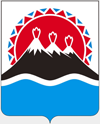 №О внесении изменений в постановление Правительства Камчатского края от 07.02.2014 № 66-П «Об утверждении перечня юридических лиц и индивидуальных предпринимателей Камчатского края, осуществляющих деятельность в сфере агропромышленного комплекса, пищевой и перерабатывающей промышленности, жестяно-баночного производства, а также имеющих крытые спортивные объекты с искусственным льдом, расположенные под воздухоопорной конструкцией, которым предоставляются сниженные тарифы на электрическую энергию»Губернатор Камчатского края                                               В.И. ИлюхинЗаместитель Председателя Правительства Камчатского краяМ.А. СубботаМинистр финансов Камчатского краяС.Г. ФилатовМинистр экономического развития и торговли Камчатского краяД.А. КоростелевНачальник Главного правового управления Губернатора и Правительства Камчатского краяС.Н. Гудин